Vadovaudamasi  Lietuvos Respublikos  vietos  savivaldos  įstatymo 16 straipsnio 2 dalies 40 punktu, Lietuvos Respublikos visuomenės sveikatos priežiūros įstatymo 6 straipsnio 1 dalimi,  2010 m. birželio 29 d. Bendradarbiavimo sutartimi Nr. RS-(9.40)-551-269P ,,Dėl visuomenės sveikatos priežiūros veiklos organizavimo ir vykdymo Pagėgių savivaldybės teritorijoje“, 2011 m. vasario 10 d. susitarimo Nr. R5-(9.40)-227-46P „Dėl 2010 m. birželio 29 d. Bendradarbiavimo sutarties ,,Dėl visuomenės sveikatos priežiūros veiklos organizavimo ir vykdymo Pagėgių savivaldybės teritorijoje“ Nr. RS-(9.40)-551-269P papildymo ir pakeitimo“ 6.5 punktu ir atsižvelgdama į Šilutės rajono savivaldybės Visuomenės sveikatos biuro 2017 m. lapkričio 13 d. raštą Nr. S-(1.13)-239 „Dėl Pagėgių savivaldybės 2018 metų programos ir veiklos plano suderinimo“, Pagėgių savivaldybės taryba  n u s p r e n d ž i a:1. Patvirtinti Visuomenės sveikatos priežiūros veiklos Pagėgių savivaldybėje 2018 metų programą (pridedama).             2. Sprendimą paskelbti Teisės aktų registre ir Pagėgių savivaldybės interneto svetainėje www.pagegiai.lt.             Šis sprendimas gali būti skundžiamas Lietuvos Respublikos administracinių bylų teisenos įstatymo nustatyta tvarka.SUDERINTA:	Administracijos direktorė                                                                                  Dainora ButvydienėBendrojo ir juridinio skyriaus vyriausiasis specialistas	                           Valdas VytuvisFinansų skyriaus vedėja                                                                                     Rūta FridrikienėKalbos ir archyvo tvarkytoja	         Laimutė MickevičienėParengėvyriausioji specialistė sveikatai ir sanitarijai Irena LevickienėPATVIRTINTA                                                                                                                                                                Pagėgių savivaldybės tarybos 2017 m. lapkričio     d. sprendimu Nr. T-VISUOMENĖS SVEIKATOS PRIEŽIŪROS VEIKLOS PAGĖGIŲ  SAVIVALDYBĖJE  2018 METŲ PROGRAMAI. BENDROSIOS NUOSTATOS	1. Visuomenės sveikatos priežiūros veiklos Pagėgių savivaldybėje 2018 metų programa (toliau − Programa) rengiama siekiant stiprinti Pagėgių savivaldybės gyventojų sveikatą, vykdyti savivaldybės teritorijoje Lietuvos Respublikos įstatymais ir kitais teisės aktais reglamentuojamą visuomenės sveikatos priežiūrą, taikant koordinacines, informacines ir kitas profilaktikos priemones, informuoti bei mokyti gyventojus apie rizikos veiksnius ir pagal galimybes mažinti rizikos veiksnių paplitimą, sergamumą, propaguoti sveikos gyvensenos įgūdžius bendruomenės narių tarpe, teikiant kokybiškas visuomenės sveikatos priežiūros paslaugas.            2. Pagėgių savivaldybėje visuomenės sveikatos priežiūra vykdoma vadovaujantis  Lietuvos Respublikos teisės aktais, reglamentuojančiais visuomenės sveikatos priežiūrą, atsižvelgiant į situaciją Lietuvoje bei  Pagėgių savivaldybėje.            3. Savivaldybių bendradarbiavimo sutarties pagrindu visuomenės sveikatos priežiūros paslaugas Pagėgių savivaldybės gyventojams teikia ir Programą įgyvendina Šilutės rajono savivaldybės Visuomenės sveikatos biuras  (toliau − Biuras).             4. Pagėgių savivaldybėje Biuras vykdo visuomenės sveikatos priežiūrą Pagėgių savivaldybės teritorijoje esančiose ikimokyklinio ugdymo, bendrojo ugdymo mokyklose ugdomų mokinių pagal ikimokyklinio, priešmokyklinio, pradinio, pagrindinio ir vidurinio ugdymo programas, visuomenės sveikatos stiprinimą, visuomenės sveikatos stebėseną, vaikų ir jaunimo sveikatos priežiūrą. Visuomenės sveikatos priežiūros specialistų veiklą koordinuoja Biuras.            5. Programa parengta vadovaujantis Lietuvos Respublikos vietos savivaldos įstatymu, Lietuvos Respublikos visuomenės sveikatos priežiūros įstatymu, Lietuvos Respublikos visuomenės sveikatos stebėsenos (monitoringo) įstatymu, Valstybinėms (Valstybės perduotoms savivaldybėms) visuomenės sveikatos priežiūros funkcijoms vykdyti reikalingų lėšų apskaičiavimo metodika (toliau – Lėšų apskaičiavimo metodika), Lietuvos sveikatos 2014−2025 metų programa, 2010 m. birželio 29 d. Bendradarbiavimo sutartimi Nr. RS-(9.40)-551-269P ,,Dėl visuomenės sveikatos priežiūros veiklos organizavimo ir vykdymo Pagėgių savivaldybės teritorijoje“.6. Visuomenės sveikatos priežiūros veikla Pagėgių savivaldybėje vykdoma pagal Biuro parengtą 2018 metų veiklos planą Pagėgių savivaldybėje (1 priedas).7. Programos įgyvendinimo laikotarpis – 2018 metai. II. SITUACIJOS ANALIZĖ  8. Lietuvos statistikos departamento duomenimis, Pagėgių savivaldybėje 2017 metų pradžioje gyveno 8094 gyventojai  (2016 m. – 8414), iš jų: kaime − 6205, mieste −1889 gyventojai. Per metus gyventojų skaičius sumažėjo beveik 4 proc.              Šiuolaikinei visuomenės sveikatos būklei didžiausią įtaką turi žmonių gyvensena, socialinė ir fizinė aplinka bei pirminės sveikatos priežiūros kokybė, todėl labai svarbus vaidmuo tenka sveikatos mokymui, sveikatos saugai ir ligų profilaktikai. Vykdant Pagėgių savivaldybės visuomenės sveikatos stebėseną yra analizuojamos vyraujančios visuomenės sveikatos problemos.Visuomenės sveikatos stebėseną  Pagėgių savivaldybėje vykdo Biuras, kuris nuolat renka,  tvarko, analizuoja ir interpretuoja visuomenės sveikatą charakterizuojančius rodiklius, kad remiantis išsamia informacija apie Savivaldybės bendruomenės sveikatos būklę, sveikatos rizikos veiksnius, būtų galima planuoti ir įgyvendinti Savivaldybės visuomenės sveikatos gerinimo priemones, taip pat vykdyti visuomenės sveikatos stebėsenos duomenų sklaidą bei tinkamai informuoti Savivaldybės politikus, siekiant efektyvaus valstybinių (valstybės perduotų savivaldybėms) bei savarankiškųjų visuomenės sveikatos priežiūros funkcijų įgyvendinimo savivaldybės teritorijoje.Pagėgių savivaldybės tarybos 2017 m. kovo 28 d. sprendimu Nr. T-41 ,,Dėl Pagėgių savivaldybės visuomenės sveikatos stebėsenos 2015 metų ataskaitos patvirtinimo“ buvo patvirtinta Pagėgių savivaldybės visuomenės sveikatos stebėsenos 2015 metų ataskaita (toliau − Stebėsenos ataskaita), kurioje buvo pateikti ir aprašyti visuomenės sveikatos būklę atspindintys duomenys Pagėgių savivaldybėje. Pateikiami rodikliai (iš Valstybės deleguotų savivaldybėms visuomenės sveikatos stebėsenos pagrindinių rodiklių sąrašo) yra siejami su Lietuvos sveikatos politikos (toliau − LSP) tikslų bei jų uždavinių įgyvendinimu. LSP iškeltų tikslų ir uždavinių įgyvendinimo savivaldybėse stebėsenai parengtas baigtinis pagrindinių rodiklių sąrašas (toliau – PRS), kurį sudaro 51 unifikuotas rodiklis, geriausiai apibūdinantis LSP siekinius. Remiantis profilio rodikliais ir jų interpretavimo rezultatais išrinktos 3 PRS reikšmės, kurių rodiklis ar pokyčio kryptis prasčiausios palyginti su kitų savivaldybių profilio reikšmėmis. Atsižvelgiant į Pagėgių savivaldybės sveikatos rodiklių reikšmes, lyginant su Lietuvos sveikatos vidurkio rodikliais, išsamesnei analizei sudarytas probleminių visuomenės sveikatos sričių (temų) sąrašas, kuris buvo aptartas ir derinamas kartu su Pagėgių savivaldybės Bendruomenės sveikatos taryba. Pagėgių savivaldybėje iš pagrindinių rodiklių sąrašo išskirtos 3 prioritetinės sritys: sergamumas tuberkulioze (toliau − TB), išvengiamas mirtingumas, bei mirtingumas nuo piktybinių navikų, kadangi šie rodikliai patenka į prasčiausių rodiklių  (išskyrus išvengiamą mirtingumą, kuris patenka į geltoną zoną).                  Analizuojant pirmąją pasirinktą Pagėgių savivaldybės probleminę visuomenės sveikatos sritį, remiantis Stebėsenos ataskaitos duomenimis, Lietuvoje TB problema ypač aktuali. Šis Pagėgių savivaldybės rodiklis patenka į raudoną zoną, todėl buvo pasirinktas kaip viena iš svarbių probleminių sričių. Kai kurie TB sergantys ligoniai savavališkai nutraukia gydymąsi, o tai padidina sergančiųjų atsparia plaučių TB ir dauginio atsparumo vaistams TB skaičių. Remiantis Sveikatos apsaugos ministerijos (toliau − SAM) informacija, sėkmingo gydymo pagrindas yra PSO patvirtinta vadinamoji DOTS (angl. directly observed treatment short) – tiesiogiai stebimo gydymo strategija, padedanti kontroliuoti ir stebėti sergančiųjų gydymą ir užtikrinanti gydymo kurso užbaigimą. Nuo 2016 m. spalio 1 d. Pagėgių savivaldybės tarybos 2016 m. rugsėjo 8 d. sprendimu Nr. T-175 ,,Dėl Pagėgių savivaldybės tiesiogiai stebimo trumpo gydymo kurso paslaugų kabineto (Savivaldybės DOTS kabineto) įsteigimo ir laikinųjų DOTS paslaugų teikimo“, Savivaldybės DOTS kabinetas yra įsteigtas savivaldybės pavaldumo asmens sveikatos priežiūros įstaigoje (toliau − ASPĮ) VšĮ ,,Pagėgių pirminės sveikatos prežiūros centras“, taip pat numatyta, kad  laikinųjų DOTS paslaugų teikimas, esant poreikiui, pirmines asmens sveikatos priežiūros paslaugas teikiančiose ASPĮ organizuojamas teisės aktų nustatyta tvarka.       Lietuvos Respublikos sveikatos apsaugos ministro 2017 m. spalio 27 d. įsakymu Nr. V-1237 patvirtintas 2014-2020 metų Europos Sąjungos (toliau − ES) fondų investicijų programos 8 prioriteto ,,Socialinės įtraukties didinimas ir kova su skurdu“ priemonės Nr. 08.4.2-ESFA-R-615 ,,Priemonių, gerinančių ambulatorinių sveikatos priežiūros paslaugų prieinamumą tuberkulioze sergantiems (toliau − TB) pacientamas, įgyvendinimas“ projektų finansavimo sąlygų aprašas. Šios priemonės numatoma vykdymo pradžia − 2018 metai. Priemonės tikslas − mažinti Lietuvos gyventojų sergamumą ir mirtingumą nuo TB, išvengti atsparių vaistams TB mikrobakterijų atsiradimo ir plitimo. Vykdant šią veiklą pareiškėjui ir partneriams numatyta veikla – priemonių, gerinančių ambulatorinių ASP paslaugų teikimo prieinamumo TB sergantiems pacientams įgyvendinimas.  Biuras, teikdamas rekomendacijas dėl TB sergančiųjų esamo rodiklio gerinimo, rekomenduoja didesnį dėmesį skirti informacijos sklaidai, informuoti tėvus, kad kreiptųsi į ASPĮ, SAM nustatyta tvarka atlikti tuberkulino testus. Testai atliekami 7 metų amžiaus vaikams ir rizikos grupių vaikams (bendraujantiems su sergančiais TB šeimoje ar kolektyve, sergantiems lėtinėmis ligomis ir kt.). Organizuoti renginius, paskaitas ir užsiėmimus susijusius su TB prevencija ir profilaktika, viešinti informaciją apie socialinės aplinkos ir gerovės, bei higienos svarbą, sergant TB arba norint jos išvengti (pranešimai, paskaitos, lankstinukai, informacijos viešinimas internetinėje erdvėje).Antra prioritetinė sritis − išvengiamas mirtingumas. Atsižvelgiant į tai, kad išvengiamo mirtingumo galima išvengti taikant žinomas efektyvias prevencijos ir/ar diagnostikos priemones ir/ar gydymo priemones bei priežastis ir bendrą Pagėgių savivaldybės visuomenės sveikatos būklę, rekomenduojama didelį dėmesį skirti prevencinių programų vykdymui.Svarbu atkreipti dėmesį į ligų prevenciją ir profilaktiką, ir tai taikyti kuo jaunesniame amžiuje. Rekomenduojama skatinti vaikus laikytis sveikos gyvensenos ir mitybos įgūdžių, ugdyti sveiką naująją kartą nuo pat mažų dienų, tokiu būdu siekiant sumažinti sergamumą ir mirtingumą. Šioje srityje labai svarbi vakcinacija. Taip pat informacijos teikimas tėvams ir savivaldybės gyventojams apie rekomenduojamų skiepų svarbą ir naudą, taip pat informuoti apie galimybę pasiskiepyti papildomais skiepais, siekiant išvengti ligų ar mirtingumo.Taip pat rekomenduojama didinti gyventojų informuotumą apie Valstybės finansuojamas prevencines programas, vykdyti pirminę profilaktiką naudojant visuomenės informavimo priemones, organizuojant renginius, prevencines akcijas.                  Trečia prioritetinė sritis – mirtingumas/ standartizuotas mirtingumas nuo piktybinių navikų. Remiantis Stebėsenos ataskaitos duomenimis, analizuojant mirtingumo nuo piktybinių navikų rodiklį 2011–2015 m. laikotarpiu pagal lytį, pastebima, kad dažniau dėl šios priežasties miršta vyrai nei moterys. Pagėgių savivaldybėje didžiausias mirtingumo nuo piktybinių navikų, pagal vėžio rūšį, rodiklis buvo priešinės liaukos piktybinių navikų (73,91/100 000 vyrų), krūties piktybinių navikų (66,61/100 000 moterų) ir gerklų, trachėjos, bronchų ir plaučių piktybinių navikų  (58,39/100 000 gyv.). Biuras  rekomenduoja gerinant šį rodiklį, rengti šviečiamąsias programas ir diegti informavimo priemones, supažindinančias savivaldybės gyventojus, pacientus, jų artimuosius ir visuomenę su sveikos mitybos, sveikos gyvensenos teikiama nauda sveikatai, taip pat įtaka onkologinių susirgimų prevencijai. Siekti kuo ankstyvesnio onkologinių ligų išaiškinimo, tuo pačiu sumažinti mirtingumą dėl išvengiamų ligų ir būklių. Informuoti gyventojus apie atrankinės patikros dėl onkologinių ligų programų, biomedicininių ir klinikinių tyrimų teikiamą naudą. Renginių metu išdalinti lankstinukų ir skrajučių apie galimybę dalyvauti Valstybės finansuojamose prevencinėse programose, kad  prevencinių programų įvykdymo rodikliai Pagėgių savivaldybėje būtų kuo geresni ir atitinkamai pasiekti tegiami rezultatai.Biuras atkreipė dėmesį, kad nuo 2017 m. vasario mėnesio  SAM ir mobiliųjų tinklų operatoriai kartu susivienijo iniciatyvai „Kylame į kovą su vėžiu“. Šios iniciatyvos metu gyventojams bus išsiuntinėtos žinutės su raginimais dalyvauti prevencinėse programose. Rekomenduojama gyventojams pasinaudoti gauta informacija ir pasitikrinti savo sveikatą pagal prevencines programas, finansuojamas iš Privalomojo sveikatos draudimo biudžeto lėšų.Pagėgių savivaldybės mokyklinio ugdymo įstaigose visuomenės sveikatos priežiūros specialistai renka informaciją apie kasmetinius mokinių sveikatos profilaktinius patikrinimus, apibendrina informaciją ir pateikia ją mokyklos bendruomenei, teikia informaciją bendrai savivaldybės visuomenės sveikatos stebėsenos ataskaitai. Informacija apie mokinių sveikatos sutrikimų būklę registruojama pagal bendrosios praktikos gydytojų išduotą „Vaiko sveikatos“ formą Nr. 027-1/a.Siekiant efektyvesnių ir kokybiškesnių visuomenės sveikatos priežiūros specialisto funkcijų įgyvendinimo Pagėgių ikimokyklinio ugdymo ir bendrojo ugdymo mokyklose, Biuras su Higienos institutu toliau sėkmingai įgyvendina  2009−2014 m. Norvegijos finansinio mechanizmo programos Nr. LT11 „Visuomenės sveikatai skirtos iniciatyvos“ projektą „Vaikų sveikatos stebėsenos (toliau − VSS) informacinės sistemos, skirtos sistemingam vaikų sveikatos būklės stebėjimui ir kryptingam sveikatos politikos formavimui, sukūrimas ir įgyvendinimas“, kurio metu sukurta ir įdiegta nacionalinė VSS IS. 2017 metais visuomenės sveikatos priežiūros specialistai sėkmingai naudojosi šia programa sistemingam vaikų sveikatos būklės stebėjimui. Šiuo metu naudojantis šia programa baigiama 2016–2017 mokslo metų mokinių sergamumo analizė, pagal kurios rezultatus  bus pateikti ir pristatyti Pagėgių savivaldybės vaikų sveikatos rodikliai. Naudojantis VSS informacine sistema, Biuro visuomenės sveikatos priežiūros specialistai, vykdantys mokinių sveikatos priežiūrą, 2018 metais toliau ves duomenis į informacinę sistemą, kad nuolat būtų analizuojami ir stebimi vaikų sveikatos rodikliai ir vykdoma jų stebėsena.            Pagal Lietuvos Respublikos sveikatos apsaugos ministro įsakymu patvirtintą Lėšų apskaičiavimo metodiką, nuo 2017 m. sausio 1 d. Lėšų apskaičiavimo  metodika buvo pakeista,   pagal kurią, 870 − koeficientas,  nurodantis mokinių, ugdomų ikimokyklinio ugdymo, bendrojo ugdymo mokyklose ir profesinio mokymo įstaigose pagal ikimokyklinio, priešmokyklinio, pradinio, pagrindinio ir vidurinio ugdymo programas, skaičių, priskirtiną vienam visuomenės sveikatos priežiūros specialistui  miesto gyvenamosiose vietovėse; 420 − koeficientas, nurodantis mokinių, ugdomų ikimokyklinio ugdymo, bendrojo ugdymo mokyklose ir profesinio mokymo įstaigose pagal ikimokyklinio, priešmokyklinio, pradinio, pagrindinio ir vidurinio ugdymo programas, skaičių, priskirtiną vienam visuomenės sveikatos priežiūros specialistui  kaimo vietovėse.                 Pagėgių savivaldybės ikimokyklinio ugdymo įstaigoje ir  bendrojo ugdymo mokyklose  mokinių sveikatos priežiūrą vykdo 2 visuomenės sveikatos priežiūros specialistai. Mokinių skaičius 2017/2018 mokslo metams – 1066, 2016/2017 m. mokinių skaičius  buvo – 1123. Kadangi mokinių skaičius kasmet mažėja, be to keičiasi normatyvai, kurie priskiriami vienam visuomenės sveikatos priežiūros specialistui pagal tai kurioje vietovėje (miesto ar kaimo) esančioje ugdymo įstaigoje jis vykdo mokinių visuomenės sveikatos priežiūrą, todėl vienam visuomenės sveikatos priežiūros specialistui  tenka aptarnauti po kelias mokyklas.           Pasaulio sveikatos organizacijos ekspertų teigimu, nepakankamas fizinis aktyvumas, netinkama mityba, rūkymas, piktnaudžiavimas alkoholiu, poilsio ir darbo režimo nesilaikymas ir kiti nesveikos gyvensenos veiksniai didina kraujotakos sistemos, onkologinių, jungiamojo audinio ir skeleto raumenų sistemos ligų atsiradimo riziką. Lietuvos ir pasaulio mokslininkai teigia, kad ir nedidelis minėtų rizikos veiksnių sumažinimas gali sąlygoti dvigubą mirtingumo nuo koronarinės širdies ligos sumažėjimą. Sveikatos mokymas ir kitos prevencinės priemonės, skirtos gyventojų požiūriui į sveikatos veiksnius formuoti, Pasaulio sveikatos organizacijos duomenimis, gali pailginti jų sveiko gyvenimo trukmę, išvengti daugelio ligų ir kitų sveikatos sutrikimų.            Atsižvelgiant į Pagėgių savivaldybės gyventojų sveikatos būklės analizę ir siekiant sveikesnės visuomenės, Biuras rekomenduoja prevencinę veiklą vykdyti šiomis kryptimis:  sveikos gyvensenos ugdymas ir fizinio aktyvumo propagavimas, informacijos sklaida apie sveiką gyvenseną, sveikatai kenkiančius rizikos veiksnius ir ligų prevenciją, vaikų, jaunimo, suaugusiųjų ir vyresnio amžiaus žmonių sveikatos stiprinimas, propaguojant sveiko gyvenimo būdą, sveikos aplinkos propagavimas.            Organizuojant visuomenės sveikatos stiprinimą bendruomenėse, Biuras sieks įtraukti į šias veiklas bendruomenę ir socialinius partnerius.     III. PROGRAMOS TIKSLAS IR UŽDAVINIAI            9. Programos tikslas – užtikrinti visuomenės sveikatos priežiūros paslaugų prieinamumą Pagėgių savivaldybės gyventojams, siekiant mažinti gyventojų sergamumą ir mirtingumą, formuojant sveikos gyvensenos nuostatas bendruomenėje.10. Uždaviniai:10.1. stiprinti Pagėgių savivaldybės vaikų ir jaunimo sveikatą, formuojant teisingą požiūrį ir ugdant sveikos gyvensenos įgūdžius;10.2. stiprinti gyventojų sveikatą, plėtojant neinfekcinių ligų prevenciją bei mažinant rizikos veiksnių paplitimą;10.3. propaguoti sveikos gyvensenos įgūdžius bendruomenės narių tarpe bei sveikos gyvensenos žinių sklaidą, teikti konsultacijas visuomenės sveikatos priežiūros klausimais;10.4. didinti savivaldybės gyventojų informuotumą apie užkrečiamųjų ligų profilaktiką;             10.5. didinti gyventojų informuotumą apie lėtinių neinfekcinių ligų pagrindinius rizikos veiksnius, ligų profilaktiką, skleisti informaciją apie nemokamas prevencines programas;            10.6. didinti gyventojų informuotumą apie alkoholio, tabako ir kitų psichotropinių medžiagų vartojimo prevenciją;10.7. didinti Pagėgių savivaldybės gyventojų fizinį aktyvumą, skatinti ir formuoti sveikos gyvensenos įgūdžius;10.8. vykdyti Pagėgių savivaldybės visuomenės sveikatos stebėseną ir jos pokyčių analizę;10.9. vykdyti Pagėgių savivaldybės patvirtintas sveikatos programas ir kitas patvirtintas  visuomenės sveikatos programas;10.10. Stiprinti ir gerinti visuomenės sveikatos priežiūrą, gerinant visuomenės sveikatos priežiūros paslaugų kokybę ir plečiant visuomenės sveikatos priežiūros paslaugas Pagėgių bendruomenėje.IV. PROGRAMOS DALYVIAIPagėgių savivaldybės gyventojai.     V. LAUKIAMI REZULTATAI           12. Programos įgyvendinimas padės formuoti aktyvų visuomenės požiūrį į sveikatą.           13. Sistemingai renkant visuomenės sveikatos stebėsenos duomenis, visuomenei ir sveikatos politikos formuotojams bus pateikta informacija ir rekomendacijos apie Pagėgių savivaldybės gyventojų sveikatos gerinimą.           14.  Pagerės gyventojų informuotumas ligų prevencijos ir sveikatinimo klausimais.          15. Didės visuomenės sveikatos priežiūros paslaugų prieinamumas gyventojams organizuojant akcijas, mokymus, praktinius užsiėmimus ir kitus renginius bendruomenėse.           16. Padaugės teikiamų visuomenės sveikatos priežiūros paslaugų Pagėgių savivaldybės  gyventojams.	 VI. PROGRAMOS VERTINIMO KRITERIJAI            17. Pagėgių savivaldybės gyventojams suteiktų visuomenės sveikatos priežiūros paslaugų skaičius. 	18. Pagėgių savivaldybės ikimokyklinio ugdymo įstaigoje ir bendrojo ugdymo mokyklose mokiniams suteiktų visuomenės sveikatos priežiūros paslaugų skaičius. 	19. Organizuotų renginių, mokymų bei juose dalyvavusiųjų asmenų skaičius.            20. Pagėgių savivaldybės gyventojų informuotumo lygis (išleistų lankstinukų, skrajučių, atmintinių, straipsnių, dalomosios medžiagos skaičius).            21. Atliktų visuomenės sveikatos tyrimų,  parengtų ataskaitų skaičius.                          VII. PROGRAMOS FINANSAVIMO ŠALTINIAI                            22. Valstybės biudžeto specialiosios tikslinės dotacijos lėšos.23. Programa gali būti finansuojama Pagėgių savivaldybės biudžeto, savivaldybės visuomenės sveikatos rėmimo specialiosios programos, kitomis teisėtai įgytomis lėšomis.24. Programai įgyvendinti skirtos lėšos pervedamos Biurui, vadovaujantis Pagėgių savivaldybės administracijos ir Šilutės rajono savivaldybės Visuomenės sveikatos biuro sutartimi.25. Valstybės biudžeto lėšos, skirtos mokinių visuomenės sveikatos priežiūrai, visuomenės sveikatos stiprinimui ir stebėsenai skiriamos visuomenės sveikatos priežiūros specialistų darbo užmokesčiui ir valstybinio socialinio draudimo įmokoms ir kitoms išlaidoms. 26. Valstybės biudžeto lėšos, skirtos mokinių visuomenės sveikatos priežiūrai, visuomenės sveikatos stiprinimui ir stebėsenai kitoms išlaidoms naudojamos:26.1. visuomenės sveikatos paslaugų teikimo priemonėms (inventoriui, metodinėms priemonėms ir kt.), reikalingoms minėtos veiklos procesui organizuoti ir įgyvendinti;26.2. veiklos vykdymo procese dalyvaujančių asmenų kvalifikacijai tobulinti;26.3. kitoms būtinoms išlaidoms, susijusioms su minėtos veiklos vykdymu (prekėms ir paslaugoms, darbuotojų, išskyrus visuomenės sveikatos priežiūros specialistų, darbo užmokesčiui bei jų valstybinio socialinio draudimo įmokoms). 27. Pagėgių savivaldybės biudžeto lėšos gali būti skiriamos mokinių visuomenės sveikatos priežiūros specialistų, dirbančių ikimokyklinio ugdymo įstaigose ir bendrojo ugdymo mokyklose, darbo užmokesčiui ir valstybinio socialinio draudimo įmokoms.VIII. ATSAKOMYBĖ IR KONTROLĖ         28. Skirtas lėšas Biuras naudoja teisėtai, racionaliai ir pagal paskirtį. Nepanaudotos lėšos iki 2018 m. gruodžio 31 d. grąžinamos į Pagėgių savivaldybės administracijos nurodytą sąskaitą.         29. Paaiškėjus, kad programos lėšos panaudotos ne pagal paskirtį, Biuras privalo lėšas grąžinti į nurodytą sąskaitą.         30. Piniginių lėšų apskaitą tvarko Pagėgių savivaldybės administracijos Finansų skyrius ir Buhalterinės apskaitos skyrius.       31. Programos vykdymą kontroliuoja Centralizuoto savivaldybės vidaus audito skyrius ir Savivaldybės audito ir kontrolės tarnyba.                   ____________________________________________________Visuomenės sveikatos priežiūros veiklos      Pagėgių savivaldybėje 2018 metų programos 1 priedasŠILUTĖS RAJONO SAVIVALDYBĖS VISUOMENĖS SVEIKATOS BIURO2018 M. VEIKLOS PLANAS PAGĖGIŲ SAVIVALDYBĖJE                  ______________________________________________________________SPRENDIMO PROJEKTO ,,DĖL VISUOMENĖS SVEIKATOS PRIEŽIŪROS VEIKLOS PAGĖGIŲ SAVIVALDYBĖJE 2018 METŲ PROGRAMOS ”   AIŠKINAMASIS RAŠTAS2017-11-16Parengto projekto tikslai ir uždaviniaiPatvirtinti Visuomenės sveikatos priežiūros veiklos Pagėgių savivaldybėje 2018 metų programą (toliau – Programa) Projektas parengtas, siekiant stiprinti Pagėgių savivaldybės gyventojų sveikatą, vykdyti savivaldybės teritorijoje Lietuvos Respublikos įstatymais ir kitais teisės aktais reglamentuojamą visuomenės sveikatos priežiūrą.Kaip šiuo metu yra sureguliuoti projekte aptarti klausimai          Sprendimo projektas parengtas vadovaudamasi  Lietuvos Respublikos  vietos  savivaldos  įstatymo  16 straipsnio 2 dalies 40 punktu, visuomenės sveikatos priežiūros įstatymo 6 straipsnio 1 dalimi, Lietuvos Respublikos visuomenės sveikatos stebėsenos (monitoringo) įstatymu, Valstybinėms (Valstybės perduotoms savivaldybėms) visuomenės sveikatos priežiūros funkcijoms vykdyti reikalingų lėšų metodika, Lietuvos sveikatos 2014-2025 metų programa, 2010 m. birželio 29 d. Bendradarbiavimo sutartimi Nr. RS-(9.40)-551-269P ,,Dėl visuomenės sveikatos priežiūros veiklos organizavimo ir vykdymo Pagėgių savivaldybės teritorijoje“, 2011 m. vasario 10 d. susitarimo Nr. R5-(9.40)-227-46P „Dėl 2010 m. birželio 29 d. Bendradarbiavimo sutarties ,,Dėl visuomenės sveikatos priežiūros veiklos organizavimo ir vykdymo Pagėgių savivaldybės teritorijoje“ Nr. RS-(9.40)-551-269P papildymo ir pakeitimo“  6.5 punktu, kuriame numatyta parengtą ir su Biuru suderintą sekančių metų Biuro veiklos Programą patvirtinti Savivaldybės taryboje. Biuras 2017 m. lapkričio 13 d. raštu  Nr. S-(1-13)-239  ,,Dėl Pagėgių savivaldybės  2018 metų programos ir veiklos plano suderinimo“ informavo, kad visuomenės sveikatos priežiūros veiklos Pagėgių savivaldybėje  2018 metų  programa ir veiklos planas yra suderinti su Biuru.Kokių teigiamų rezultatų laukiamaBus patvirtinta Visuomenės sveikatos priežiūros veiklos Pagėgių savivaldybėje  2018 metų programa ir Šilutės rajono savivaldybės visuomenės sveikatos biuro 2018 metų veiklos planas Pagėgių savivaldybėje, pagal kurį Biuras planuoja vykdyti veiklas teikiant visuomenės sveikatos priežiūros paslaugas Pagėgių savivaldybės gyventojams.Galimos neigiamos priimto projekto pasekmės ir kokių priemonių reikėtų imtis, kad tokių pasekmių būtų išvengta.Nėra.Kokius galiojančius aktus (tarybos, mero, Savivaldybės administracijos direktoriaus) reikėtų pakeisti ir panaikinti, priėmus sprendimą pagal teikiamą projektą.                      Nėra Jeigu priimtam sprendimui reikės kito tarybos sprendimo, mero potvarkio ar administracijos direktoriaus įsakymo, kas ir kada juos turėtų parengti.Nereikės priimti kito sprendimo.Ar reikalinga atlikti sprendimo projekto antikorupcinį vertinimąŠam  sprendimo projektui reikalingas antikorupcinis vertinamas.Sprendimo vykdytojai ir įvykdymo terminai, lėšų, reikalingų sprendimui įgyvendinti, poreikis (jeigu tai numatoma – derinti su Finansų skyriumi)Programos finansavimui naudojamos Valstybės biudžeto specialiosios tikslinės dotacijos lėšos. Programa gali būti finansuojama Pagėgių savivaldybės biudžeto, savivaldybės visuomenės sveikatos rėmimo specialiosios programos, kitomis teisėtai įgytomis lėšomis.  Sprendimo projektas suderintas su finansų skyriumi.Projekto rengimo metu gauti specialistų vertinimai ir išvados, ekonominiai apskaičiavimai (sąmatos) ir konkretūs finansavimo šaltiniai.        Neigiamų specialistų vertinimų negauta. Projekto rengėjas ar rengėjų grupė.Irena Levickienė, Pagėgių savivaldybės administracijos vyriausioji specialistė sveikatai ir sanitarijai, tel.: 8 441 57482, el. p.: i.levickiene@pagegiai.lt.Kiti, rengėjo nuomone, reikalingi pagrindimai ir paaiškinimai.Biuro 2017 m. lapkričio 13 d. raštas Nr. S-(1-13)-239 ,,Dėl Pagėgių savivaldybės 2018 metų programos ir veiklos plano suderinimo“ . Savivaldybės tarybai patvirtinus sprendimo projektą 1 sprendimo egz. bus įteikiamas Biurui ir informuotos savivaldybės pirmines asmens sveikatos priežiūros paslaugas teikiančioms įstaigos.Pagėgių savivaldybės administracijosvyriausioji specialistė sveikatai ir sanitarijai                                                                                        Irena Levickienė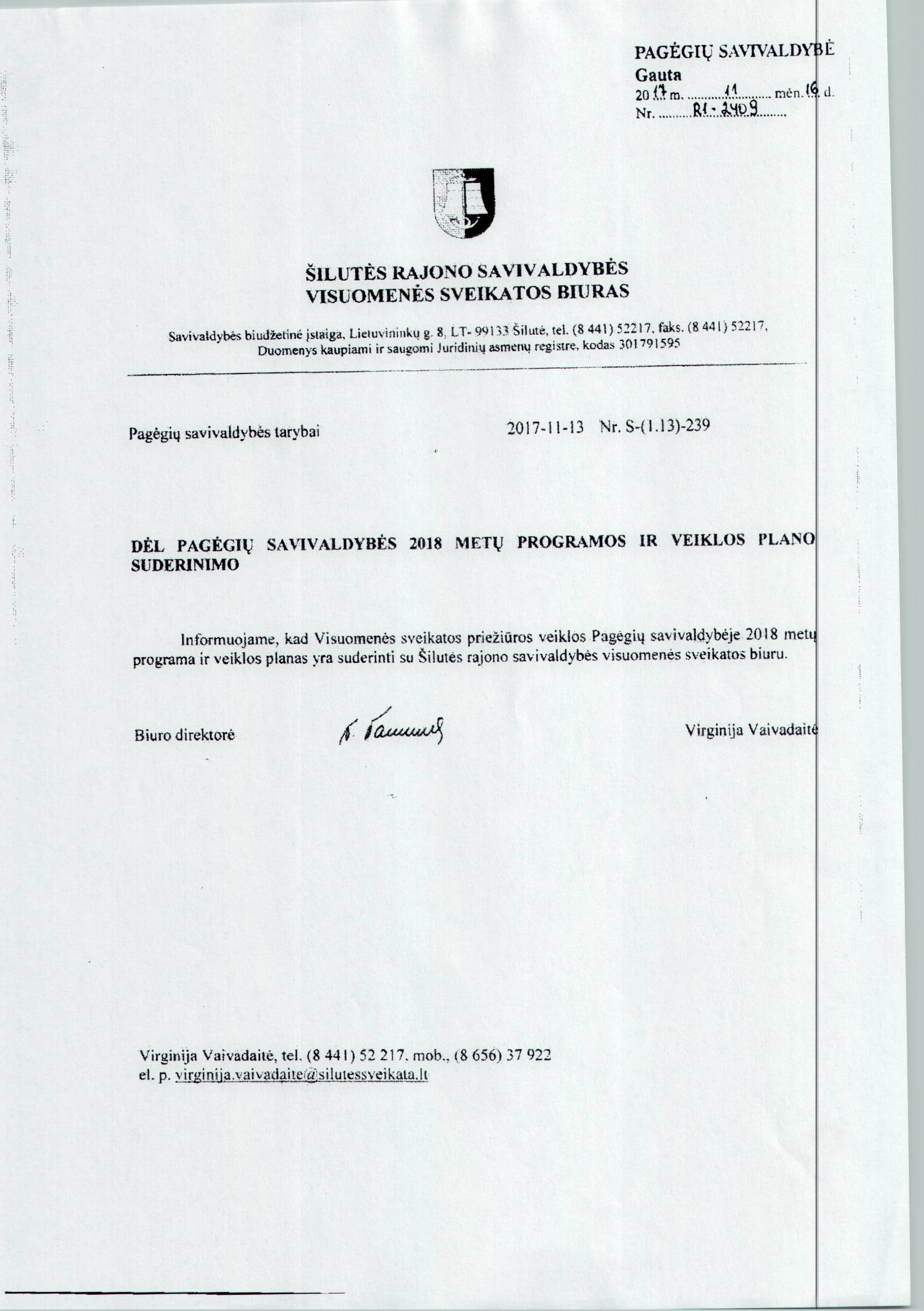 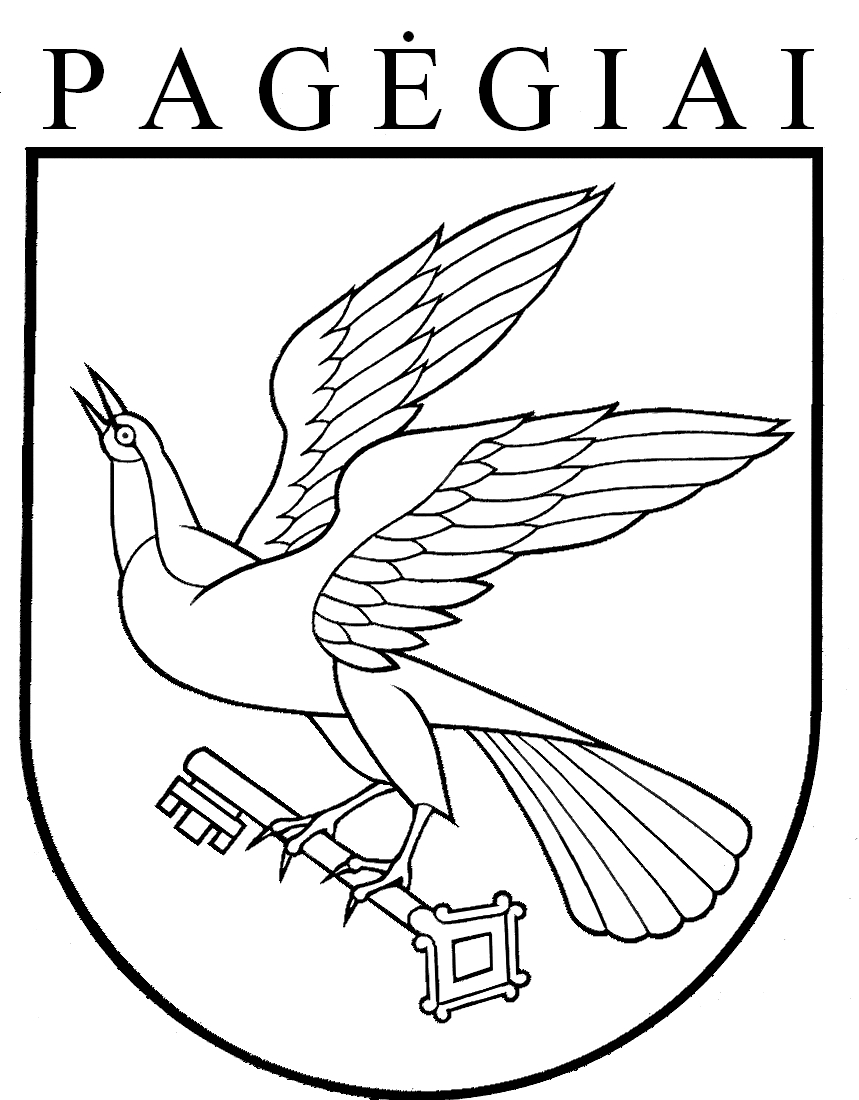 Pagėgių savivaldybės tarybasprendimasDĖL VISUOMENĖS SVEIKATOS PRIEŽIŪROS VEIKLOS PAGĖGIŲ SAVIVALDYBĖJE 2018 METŲ PROGRAMOS PATVIRTINIMO2017 m. lapkričio 17 d. Nr. T1-178PagėgiaiEil. Nr.VeiklaVeiklaVeiklaLaikotarpisLaikotarpisVertinimo kriterijaiVertinimo kriterijai1. Sveikatos sauga ir stiprinimas, bendrieji sveikos gyvensenos ir ligų prevencijos klausimaiSveikatos sauga ir stiprinimas, bendrieji sveikos gyvensenos ir ligų prevencijos klausimaiSveikatos sauga ir stiprinimas, bendrieji sveikos gyvensenos ir ligų prevencijos klausimaiSveikatos sauga ir stiprinimas, bendrieji sveikos gyvensenos ir ligų prevencijos klausimai1.1Renginiai, skirti „Sveikatingumo mėnesiui“Renginiai, skirti „Sveikatingumo mėnesiui“Renginiai, skirti „Sveikatingumo mėnesiui“2018 m. I ketvirtis2018 m. I ketvirtisPokalbiai, diskusijos,dalyvių skaičius, informacijos sklaida, lankstinukai.Pokalbiai, diskusijos,dalyvių skaičius, informacijos sklaida, lankstinukai.2.Sveika mityba ir nutukimo prevencijaSveika mityba ir nutukimo prevencijaSveika mityba ir nutukimo prevencija2018 m. I ketvirtis2018 m. I ketvirtisPokalbiai, diskusijos,dalyvių skaičius, informacijos sklaida, lankstinukai.Pokalbiai, diskusijos,dalyvių skaičius, informacijos sklaida, lankstinukai.2.1.Pasaulinės vėžio dienos paminėjimasPasaulinės vėžio dienos paminėjimasPasaulinės vėžio dienos paminėjimas2018 m. I ketvirtis2018 m. I ketvirtisInformacijos sklaida, lankstinukai.Informacijos sklaida, lankstinukai.2.2.Vandens dienos paminėjimas „Sužinok kokį vandenį geri“, „Koks tinkamiausias vanduo gėrimui?“Vandens dienos paminėjimas „Sužinok kokį vandenį geri“, „Koks tinkamiausias vanduo gėrimui?“Vandens dienos paminėjimas „Sužinok kokį vandenį geri“, „Koks tinkamiausias vanduo gėrimui?“2018 m. I ketvirtis2018 m. I ketvirtisInformacijos sklaida, lankstinukai.Informacijos sklaida, lankstinukai.2.3.Hipertenzijos dienos paminėjimasHipertenzijos dienos paminėjimasHipertenzijos dienos paminėjimas2018 m. II ketvirtis2018 m. II ketvirtisInformacijos sklaida, lankstinukai, pokalbiai.Informacijos sklaida, lankstinukai, pokalbiai.2.4.Pamokos vaikams „Sveikos mitybos ir fizinio aktyvumo ugdymas mokykloje“Pamokos vaikams „Sveikos mitybos ir fizinio aktyvumo ugdymas mokykloje“Pamokos vaikams „Sveikos mitybos ir fizinio aktyvumo ugdymas mokykloje“2018 m. II-IV ketvirtis2018 m. II-IV ketvirtisPamokų, diskusijų skaičius.Pamokų, diskusijų skaičius.2.5.Tarptautinės alergijos dienos paminėjimas.Lankstinukas „Maisto produktai sukeliantys alergiją“Tarptautinės alergijos dienos paminėjimas.Lankstinukas „Maisto produktai sukeliantys alergiją“Tarptautinės alergijos dienos paminėjimas.Lankstinukas „Maisto produktai sukeliantys alergiją“2018 m. III ketvirtis2018 m. III ketvirtisInformacijos sklaida, lankstinukai, pokalbiai.Informacijos sklaida, lankstinukai, pokalbiai.2.6.Maisto dienos paminėjimasMaisto dienos paminėjimasMaisto dienos paminėjimas2018 m. III ketvirtis2018 m. III ketvirtisInformacijos sklaida, lankstinukai, pokalbiai.Informacijos sklaida, lankstinukai, pokalbiai.2.7.Europos sveikos mitybos dienos paminėjimasEuropos sveikos mitybos dienos paminėjimasEuropos sveikos mitybos dienos paminėjimas2018 m. IV ketvirtis2018 m. IV ketvirtisInformacijos sklaida, lankstinukai, pokalbiai.Informacijos sklaida, lankstinukai, pokalbiai.3.Fizinis aktyvumasFizinis aktyvumasFizinis aktyvumas3.1.Renginiai, skirti gegužės 10 d. – „Judėjimo sveikatos labui dienai“ paminėtiRenginiai, skirti gegužės 10 d. – „Judėjimo sveikatos labui dienai“ paminėtiRenginiai, skirti gegužės 10 d. – „Judėjimo sveikatos labui dienai“ paminėti2018 m. II ketvirtis2018 m. II ketvirtisDalyvių skaičius,renginių skaičius.Dalyvių skaičius,renginių skaičius.3.2.Šiaurietiškojo ėjimo užsiėmimaiŠiaurietiškojo ėjimo užsiėmimaiŠiaurietiškojo ėjimo užsiėmimai2018 m. II-III ketvirtis2018 m. II-III ketvirtisDalyvių skaičius,renginių skaičius.Dalyvių skaičius,renginių skaičius.3.3.Informacinis lankstinukas „Sveikatą stiprinantis fizinis aktyvumas“Informacinis lankstinukas „Sveikatą stiprinantis fizinis aktyvumas“Informacinis lankstinukas „Sveikatą stiprinantis fizinis aktyvumas“2018 m. II-III ketvirtis2018 m. II-III ketvirtisInformacijos sklaidaInformacijos sklaida3.4. Informacinis straipsnis „Sveikatą stiprinantis fizinis aktyvumas“Informacinis straipsnis „Sveikatą stiprinantis fizinis aktyvumas“Informacinis straipsnis „Sveikatą stiprinantis fizinis aktyvumas“2018 m. I-IV ketvirtis2018 m. I-IV ketvirtisInformacijos sklaidaInformacijos sklaida4. Psichikos sveikata (smurto, savižudybių prevencija, streso kontrolė ir kt.)Psichikos sveikata (smurto, savižudybių prevencija, streso kontrolė ir kt.)Psichikos sveikata (smurto, savižudybių prevencija, streso kontrolė ir kt.)4.1Paskaitos, pokalbiai, diskusijos „Streso valdymas“Paskaitos, pokalbiai, diskusijos „Streso valdymas“Paskaitos, pokalbiai, diskusijos „Streso valdymas“2018 m. II-III ketvirtis2018 m. II-III ketvirtisDalyvių skaičius,renginių skaičius.Dalyvių skaičius,renginių skaičius.4.2. Pokalbiai, diskusijos „Psichinė sveikata ir gyvensenos pokyčiai“Pokalbiai, diskusijos „Psichinė sveikata ir gyvensenos pokyčiai“Pokalbiai, diskusijos „Psichinė sveikata ir gyvensenos pokyčiai“2018 m. II-IV ketvirtis2018 m. II-IV ketvirtisDalyvių skaičius,renginių skaičius.Dalyvių skaičius,renginių skaičius.4.3.Tarptautinės šeimų dienos paminėjimas − straipsnis spaudaiTarptautinės šeimų dienos paminėjimas − straipsnis spaudaiTarptautinės šeimų dienos paminėjimas − straipsnis spaudai2018 m. II ketvirtis2018 m. II ketvirtisInformavimasInformavimas4.4. Straipsnis, skirtas Europos depresijos dienai paminėtiStraipsnis, skirtas Europos depresijos dienai paminėtiStraipsnis, skirtas Europos depresijos dienai paminėti2018 m. III ketvirtis2018 m. III ketvirtisInformavimasInformavimas4.5.Straipsnis, skirtas Tarptautinės psichikos sveikatos dienai paminėtiStraipsnis, skirtas Tarptautinės psichikos sveikatos dienai paminėtiStraipsnis, skirtas Tarptautinės psichikos sveikatos dienai paminėti2018 m. III ketvirtis2018 m. III ketvirtisInformavimasInformavimas5. Aplinkos sveikataAplinkos sveikataAplinkos sveikata5.1. Straipsnis „Nušalimo pavojai ir kaip apsisaugoti“Straipsnis „Nušalimo pavojai ir kaip apsisaugoti“Straipsnis „Nušalimo pavojai ir kaip apsisaugoti“2018 m. I ketvirtis2018 m. I ketvirtisInformavimasInformavimas5.2.Straipsnis „Triukšmo poveikis mūsų sveikatai“Straipsnis „Triukšmo poveikis mūsų sveikatai“Straipsnis „Triukšmo poveikis mūsų sveikatai“2018 m. II ketvirtis2018 m. II ketvirtisInformavimasInformavimas5.3.Straipsnis „Pasaulinė aplinkos diena“Straipsnis „Pasaulinė aplinkos diena“Straipsnis „Pasaulinė aplinkos diena“2018 m. III ketvirtis2018 m. III ketvirtisInformavimasInformavimas5.4. Informacinė skrajutė „Kaip galime prisidėti  prie aplinkos ir sveikatos išsaugojimo“Informacinė skrajutė „Kaip galime prisidėti  prie aplinkos ir sveikatos išsaugojimo“Informacinė skrajutė „Kaip galime prisidėti  prie aplinkos ir sveikatos išsaugojimo“2018 m. II-III ketvirtis2018 m. II-III ketvirtisInformavimasInformavimas6.Rūkymo, alkoholio ir narkotikų vartojimo prevencijaRūkymo, alkoholio ir narkotikų vartojimo prevencijaRūkymo, alkoholio ir narkotikų vartojimo prevencija6.1.Informacinis straipsnis „Tarptautinė nerūkymo diena“ Informacinis straipsnis „Tarptautinė nerūkymo diena“ Informacinis straipsnis „Tarptautinė nerūkymo diena“ 2018 m. III ketvirtis2018 m. III ketvirtisInformavimasInformavimas6.2.Renginys „Pasaulinė diena be tabako“Renginys „Pasaulinė diena be tabako“Renginys „Pasaulinė diena be tabako“2018 m. II ketvirtis2018 m. II ketvirtisDalyvių skaičiusDalyvių skaičius7.Lytiškumo ugdymas, AIDS ir lytiškai plintančių ligų prevencijaLytiškumo ugdymas, AIDS ir lytiškai plintančių ligų prevencijaLytiškumo ugdymas, AIDS ir lytiškai plintančių ligų prevencija7.1.Paskaitos „Lytiškumas dienos šviesoje“Paskaitos „Lytiškumas dienos šviesoje“Paskaitos „Lytiškumas dienos šviesoje“2018 m. II-IV ketvirtis2018 m. II-IV ketvirtisDalyvių skaičiusDalyvių skaičius7.2.Informacinis straipsnis „Pasaulinė AIDS diena“Informacinis straipsnis „Pasaulinė AIDS diena“Informacinis straipsnis „Pasaulinė AIDS diena“2018 m. IV ketvirtis2018 m. IV ketvirtisInformacijos sklaidaInformacijos sklaida7.3.Pamokėlės apie ŽIV/AIDS ir lytiškai plintančių ligų prevencijąPamokėlės apie ŽIV/AIDS ir lytiškai plintančių ligų prevencijąPamokėlės apie ŽIV/AIDS ir lytiškai plintančių ligų prevenciją2018 m. IV ketvirtis2018 m. IV ketvirtisDalyvių skaičiusDalyvių skaičius8.Tuberkuliozės profilaktikaTuberkuliozės profilaktikaTuberkuliozės profilaktika8.1.Informacinis straipsnis „Pasaulinė tuberkuliozės diena“Informacinis straipsnis „Pasaulinė tuberkuliozės diena“Informacinis straipsnis „Pasaulinė tuberkuliozės diena“2018 m. II ketvirtis2018 m. II ketvirtisInformacijos sklaidaInformacijos sklaida8.2.Užkrečiamųjų ligų - tuberkuliozės proflaktika ir kontrolėUžkrečiamųjų ligų - tuberkuliozės proflaktika ir kontrolėUžkrečiamųjų ligų - tuberkuliozės proflaktika ir kontrolė2018 m. I-IV ketvirtis 2018 m. I-IV ketvirtis Paskaitos, pokalbiai, diskusijos,dalyvių skaičius, informacijos sklaidaPaskaitos, pokalbiai, diskusijos,dalyvių skaičius, informacijos sklaida9.Užkrečiamųjų ligų profilaktika, asmens higienaUžkrečiamųjų ligų profilaktika, asmens higienaUžkrečiamųjų ligų profilaktika, asmens higiena9.1.Informacinis straipsnis „Gripas ar peršalimas?“Informacinis straipsnis „Gripas ar peršalimas?“Informacinis straipsnis „Gripas ar peršalimas?“2018 m. II ketvirtis2018 m. II ketvirtisInformacijos sklaidaInformacijos sklaida9.2.Informacinis straipsnis „Rankų higienos diena“Informacinis straipsnis „Rankų higienos diena“Informacinis straipsnis „Rankų higienos diena“2018 m. II ketvirtis2018 m. II ketvirtisInformacijos sklaidaInformacijos sklaida9.3.Informacinis straipsnis „Pasaulinei imunizacijos savaitei paminėti“Informacinis straipsnis „Pasaulinei imunizacijos savaitei paminėti“Informacinis straipsnis „Pasaulinei imunizacijos savaitei paminėti“2018 m. II ketvirtis2018 m. II ketvirtisInformacijos sklaidaInformacijos sklaida9.4.Informacinis straipsnis „Kaip vasarą išvengti žarnyno infekcijų?“Informacinis straipsnis „Kaip vasarą išvengti žarnyno infekcijų?“Informacinis straipsnis „Kaip vasarą išvengti žarnyno infekcijų?“2018 m. III ketvirtis2018 m. III ketvirtisInformacijos sklaidaInformacijos sklaida9.5.Informacinis straipsnis „Pasaulinė hepatito diena“Informacinis straipsnis „Pasaulinė hepatito diena“Informacinis straipsnis „Pasaulinė hepatito diena“2018 m. III ketvirtis2018 m. III ketvirtisInformacijos sklaidaInformacijos sklaida9.6.Informacinis straipsnis „Pasaulinė supratimo apie antibiotikus savaitė“Informacinis straipsnis „Pasaulinė supratimo apie antibiotikus savaitė“Informacinis straipsnis „Pasaulinė supratimo apie antibiotikus savaitė“2018 m. III ketvirtis2018 m. III ketvirtisInformacijos sklaidaInformacijos sklaida9.7.Renginiai, skirti gruodžio 1 d. „Pasaulinei AIDS dienai“ paminėtiRenginiai, skirti gruodžio 1 d. „Pasaulinei AIDS dienai“ paminėtiRenginiai, skirti gruodžio 1 d. „Pasaulinei AIDS dienai“ paminėti2018 m. IV ketvirtis2018 m. IV ketvirtisDalyvių skaičiusDalyvių skaičius10.Ėduonies profilaktika ir burnos higiena Ėduonies profilaktika ir burnos higiena Ėduonies profilaktika ir burnos higiena 10.1Informaciniai straipsniai/skelbimai apie burnos higienąInformaciniai straipsniai/skelbimai apie burnos higienąInformaciniai straipsniai/skelbimai apie burnos higieną2018 m. I-IV ketvirtis2018 m. I-IV ketvirtisInformacijos sklaidaInformacijos sklaida10.2.Lankstinukai:1. „Burnos higiena“2. „Ėduonies profilaktika“3. „Silantai – kas tai“Lankstinukai:1. „Burnos higiena“2. „Ėduonies profilaktika“3. „Silantai – kas tai“Lankstinukai:1. „Burnos higiena“2. „Ėduonies profilaktika“3. „Silantai – kas tai“2018 m. I-IV ketvirtis2018 m. I-IV ketvirtisInformacijos sklaidaInformacijos sklaida11.Kraujotakos sistemos ligų profilaktika Kraujotakos sistemos ligų profilaktika Kraujotakos sistemos ligų profilaktika 11.1Informacinis straipsnis „Rizikos veiksnių reikšmė širdies kraujagyslių sistemai“Informacinis straipsnis „Rizikos veiksnių reikšmė širdies kraujagyslių sistemai“Informacinis straipsnis „Rizikos veiksnių reikšmė širdies kraujagyslių sistemai“2018 m. I-IV ketvirtis2018 m. I-IV ketvirtisInformacijos sklaidaInformacijos sklaida11.2.Informacinis straipsnis Pasaulinei širdies dienai paminėti „Sveika mityba ir streso mažinimas“Informacinis straipsnis Pasaulinei širdies dienai paminėti „Sveika mityba ir streso mažinimas“Informacinis straipsnis Pasaulinei širdies dienai paminėti „Sveika mityba ir streso mažinimas“2018 m. I-IV ketvirtis2018 m. I-IV ketvirtisInformacijos sklaidaInformacijos sklaida11.3.Paskaita apie širdies ir kraujagyslių ligų ir cukrinio diabeto programos vykdymąPaskaita apie širdies ir kraujagyslių ligų ir cukrinio diabeto programos vykdymąPaskaita apie širdies ir kraujagyslių ligų ir cukrinio diabeto programos vykdymą2018 m. IV ketvirtis2018 m. IV ketvirtisDalyvių skaičiusDalyvių skaičius11.4.Lankstinukas „Širdies ir kraujagyslių ligų ir cukrinio diabeto stiprinimo programa“Lankstinukas „Širdies ir kraujagyslių ligų ir cukrinio diabeto stiprinimo programa“Lankstinukas „Širdies ir kraujagyslių ligų ir cukrinio diabeto stiprinimo programa“2018 m. I-IV ketvirtis2018 m. I-IV ketvirtisInformacijos sklaidaInformacijos sklaida11.5.Lankstinukas „Valstybės finansuojamos prevencinės programos“Lankstinukas „Valstybės finansuojamos prevencinės programos“Lankstinukas „Valstybės finansuojamos prevencinės programos“2018 m. I-IV ketvirtis2018 m. I-IV ketvirtisInformacijos sklaidaInformacijos sklaida12.Traumų ir nelaimingų atsitikimų prevencija Traumų ir nelaimingų atsitikimų prevencija Traumų ir nelaimingų atsitikimų prevencija 12.1.Informacinis straipsnis apie žiemos traumas bei saugų kritimą“ Informacinis straipsnis apie žiemos traumas bei saugų kritimą“ Informacinis straipsnis apie žiemos traumas bei saugų kritimą“ 2018 m. I ketvirtis2018 m. I ketvirtisInformacijos sklaidaInformacijos sklaida12.2Atšvaitų dalinimo akcija „Diena be automobilio“Atšvaitų dalinimo akcija „Diena be automobilio“Atšvaitų dalinimo akcija „Diena be automobilio“2018 m. III ketvirtis2018 m. III ketvirtisDalyvių skaičiusDalyvių skaičius13.Onkologinių ligų profilaktikaOnkologinių ligų profilaktikaOnkologinių ligų profilaktika13.1.Informaciniai straipsniai/skelbimai apie onkologines ligas ir Valstybės sveikatos prevencijos programasInformaciniai straipsniai/skelbimai apie onkologines ligas ir Valstybės sveikatos prevencijos programasInformaciniai straipsniai/skelbimai apie onkologines ligas ir Valstybės sveikatos prevencijos programas2018 m. I-IV ketvirtis2018 m. I-IV ketvirtisInformacijos sklaidaInformacijos sklaida13.2.Lankstinukai:1.  „Valstybės sveikatos prevencijos programos“. Informacijos sklaida apie prevencines programas (gimdos kaklelio piktybinių navikų prevencines priemones, atrankinės mamografinės patikrą dėl krūties vėžio, storosios žarnos vėžio ankstyvosios diagnostikos).2. „Mesk rūkyti – išvenk plaučių vėžio“.Lankstinukai:1.  „Valstybės sveikatos prevencijos programos“. Informacijos sklaida apie prevencines programas (gimdos kaklelio piktybinių navikų prevencines priemones, atrankinės mamografinės patikrą dėl krūties vėžio, storosios žarnos vėžio ankstyvosios diagnostikos).2. „Mesk rūkyti – išvenk plaučių vėžio“.Lankstinukai:1.  „Valstybės sveikatos prevencijos programos“. Informacijos sklaida apie prevencines programas (gimdos kaklelio piktybinių navikų prevencines priemones, atrankinės mamografinės patikrą dėl krūties vėžio, storosios žarnos vėžio ankstyvosios diagnostikos).2. „Mesk rūkyti – išvenk plaučių vėžio“.2018 m. I-IV ketvirtis2018 m. I-IV ketvirtisInformacijos sklaidaInformacijos sklaida2.Visuomenės sveikatos stebėsenaVisuomenės sveikatos stebėsenaVisuomenės sveikatos stebėsenaVisuomenės sveikatos stebėsenaVisuomenės sveikatos stebėsenaVisuomenės sveikatos stebėsenaVisuomenės sveikatos stebėsena2.1.Demografinių rodiklių rinkimas, apdorojimas ir analizėDemografinių rodiklių rinkimas, apdorojimas ir analizėDemografinių rodiklių rinkimas, apdorojimas ir analizė2018 m.2018 m.InformavimasInformavimas2.2.Sveikatos priežiūros kokybiškumą ir efektyvumą atspindinčių rodiklių rinkimas, apdorojimas ir analizė Sveikatos priežiūros kokybiškumą ir efektyvumą atspindinčių rodiklių rinkimas, apdorojimas ir analizė Sveikatos priežiūros kokybiškumą ir efektyvumą atspindinčių rodiklių rinkimas, apdorojimas ir analizė 2018 m.2018 m.InformavimasInformavimas2.3.Savivaldybės pasirinktų prioritetinių sričių rodiklių rinkimas, apdorojimas ir analizėSavivaldybės pasirinktų prioritetinių sričių rodiklių rinkimas, apdorojimas ir analizėSavivaldybės pasirinktų prioritetinių sričių rodiklių rinkimas, apdorojimas ir analizė2018 m.2018 m.InformavimasInformavimas2.4.Visuomenės sveikatos stebėsenos ataskaitos rengimasVisuomenės sveikatos stebėsenos ataskaitos rengimasVisuomenės sveikatos stebėsenos ataskaitos rengimas2018 m.2018 m.InformavimasInformavimas2.5.Visuomenės sveikatos stebėsenos ataskaitos rezultatų viešinimasVisuomenės sveikatos stebėsenos ataskaitos rezultatų viešinimasVisuomenės sveikatos stebėsenos ataskaitos rezultatų viešinimas2018 m.2018 m.InformavimasInformavimas2.6.2.6.Visuomenės sveikatos stebėsenos rezultatų pristatymas Bendruomenės sveikatos taryboje.2018 m.2018 m.2018 m.2018 m.Informavimas